Конспект НОД в средней группе. Лепка “мухомор”.Цель: совершенствовать технику лепки, формировать умение детей лепить грибы из 4х частей (ножка, юбочка, шляпка, белые горошины). Уточнить представление детей о строении гриба, для более точной передачи пропорций и строения.Задачи: развивать мышление, мелкую моторику, продолжать развивать интерес детей к лепке. Закреплять умение раскатывать пластилин на доске, придавать фигуре нужную форму; соединять части, плотно прижимая их друг к другу. Закреплять умение работать аккуратно стеком.Воспитательные:- приобщать детей к изобразительному искусству.Материал к занятию: пластилин, стека, дощечки, салфетки бумажные.Ход НОД:Воспитатель: Начинаем занятие с пальчиковой гимнастики.Этот пальчик в лес пошел, Этот пальчик гриб нашел, Этот пальчик чистить стал, Этот пальчик жарить стал, Этот пальчик все съел, Оттого и потолстел.(массируют поочередно пальчики, начиная с мизинца)Ребята, посмотрите на доску и скажите, что на ней изображено.Верно, это грибы.Давайте вспомним, какие грибы можно есть, а какие нельзя. Молодцы, правильно, есть съедобные грибы (волнушка, опята, лисичка). А есть поганки, грибы которые есть нельзя. Скажите какой гриб отличается от всех других на картинках?Точно, этот гриб мухомор.Теперь давайте вспомним, из каких частей состоит гриб. Ножка, юбочка, шляпка красного цвета с белыми горошинами. Сейчас, послушайте и посмотрите, как мы с вами будем лепить наши грибы. Для начала используя белый пластилин мы будем лепить ножку гриба. Возьмите кусочик и скатайте его в шар. Затем сделайте из него брусок продолговатой формы. Это будет готовая ножка гриба.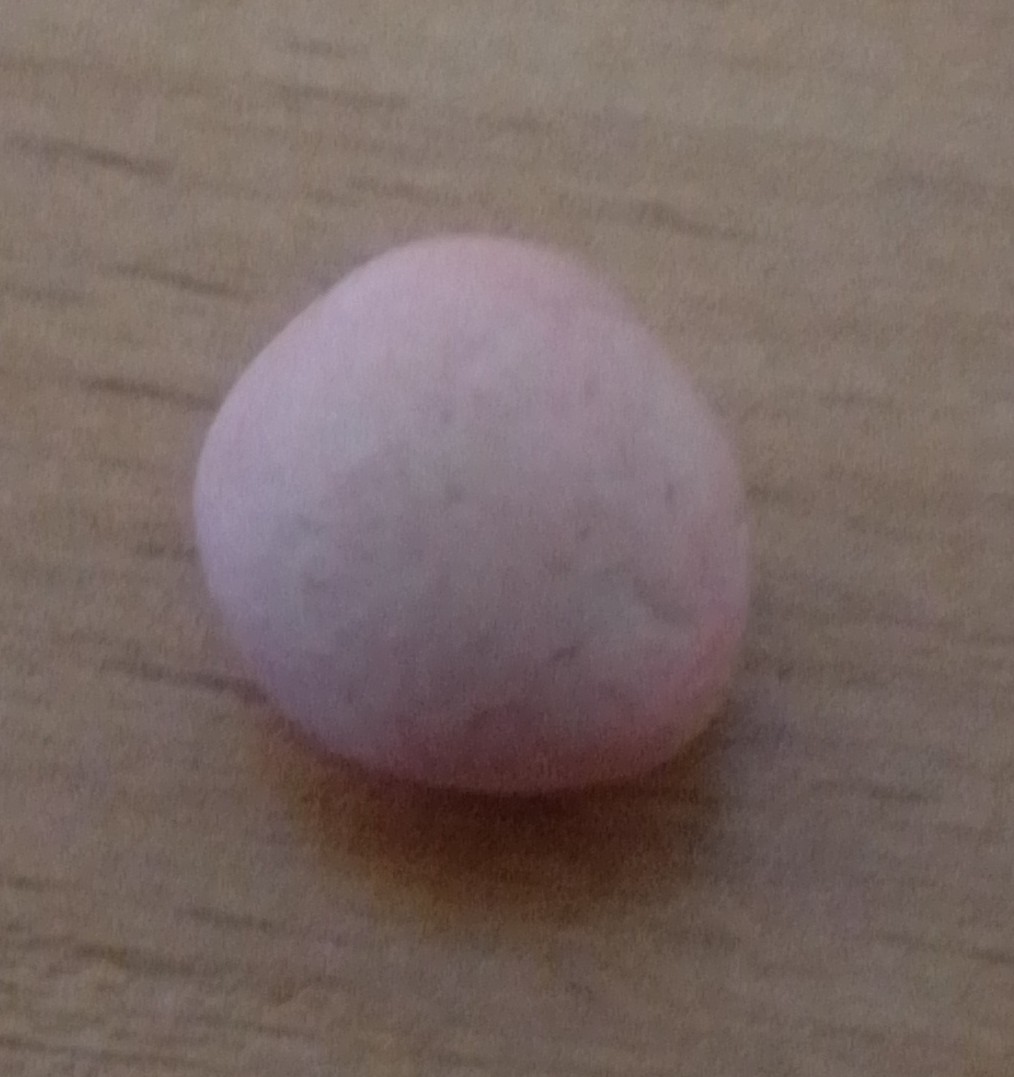 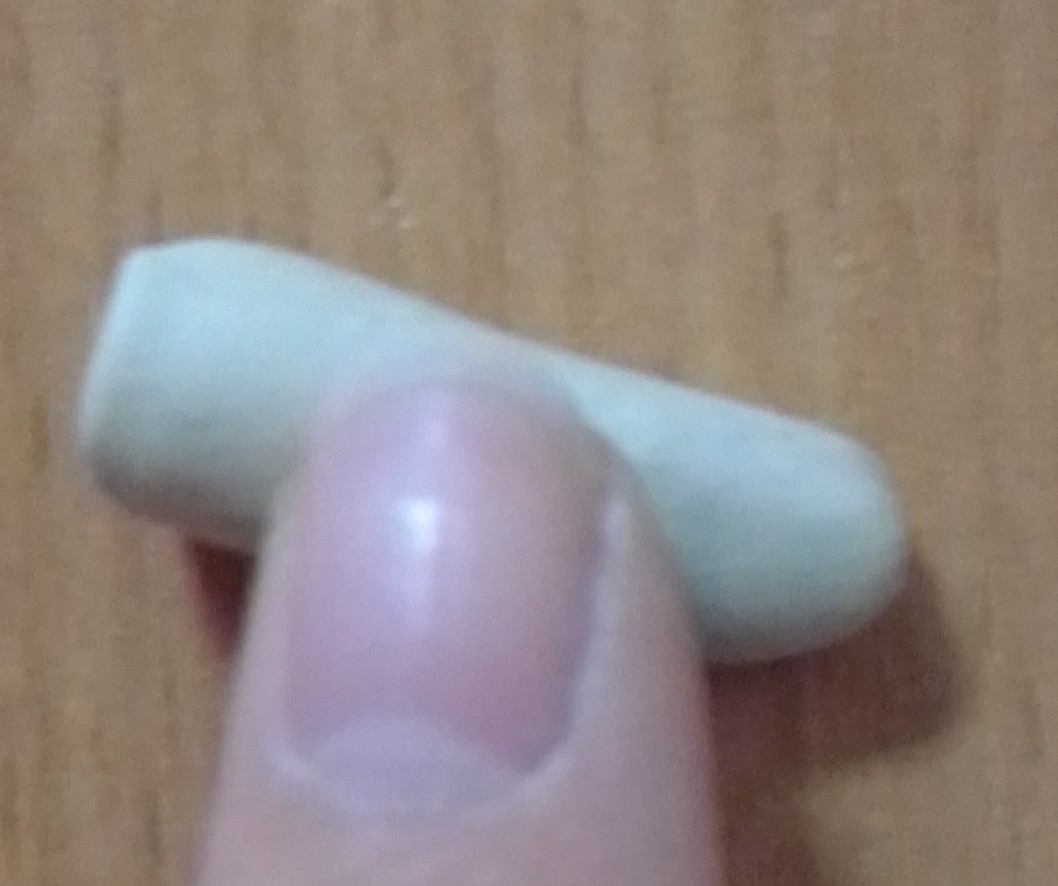 Теперь будем делать юбочку. Нам понадобится маленький кусочек белого пластилина, который в начале скатываем в шарик, затем формируем из него брусок продолговатой формы. Дальше нужно на доске его расплющить и стеком с низу вырезать треугольники. 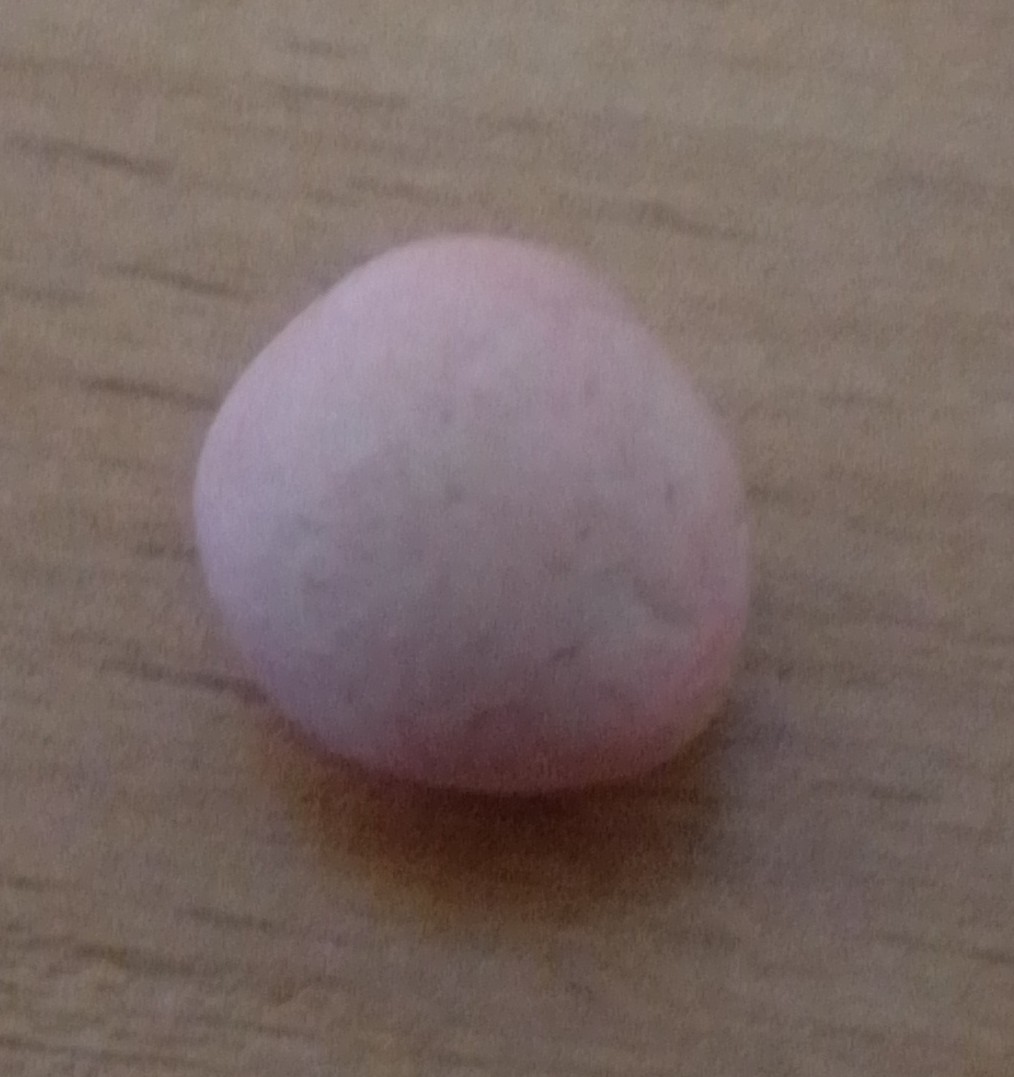 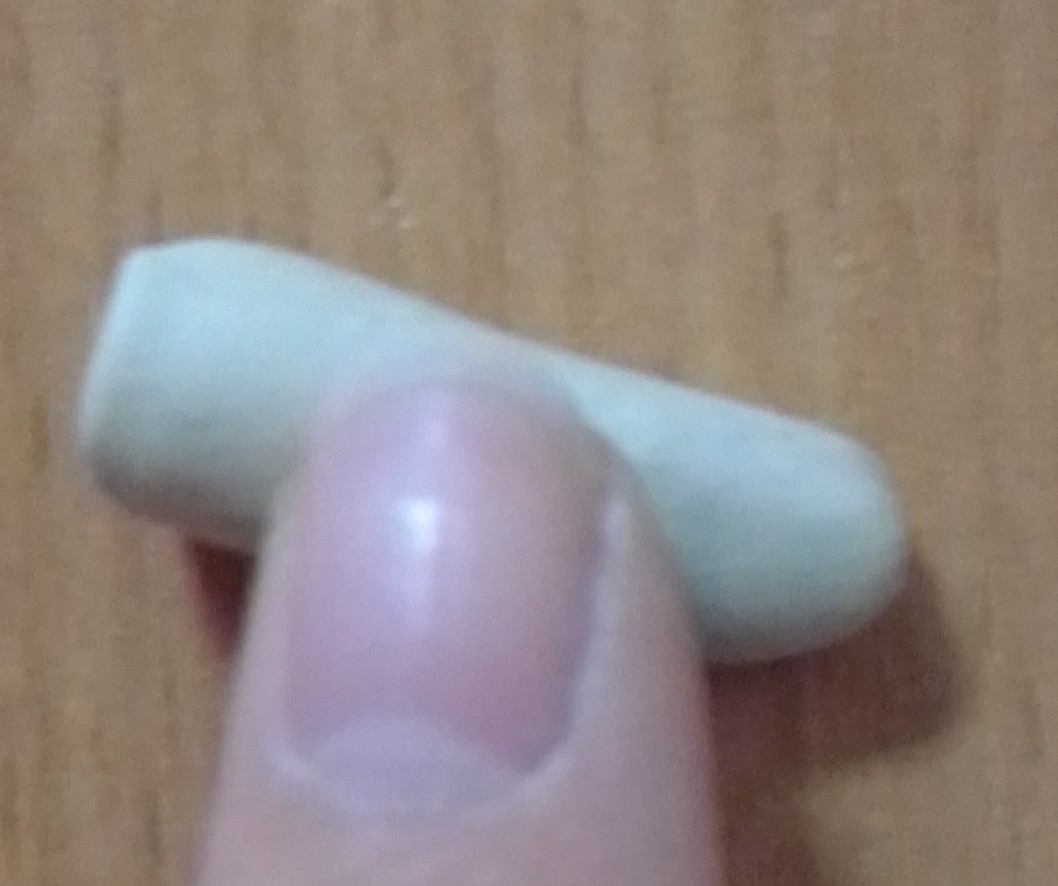 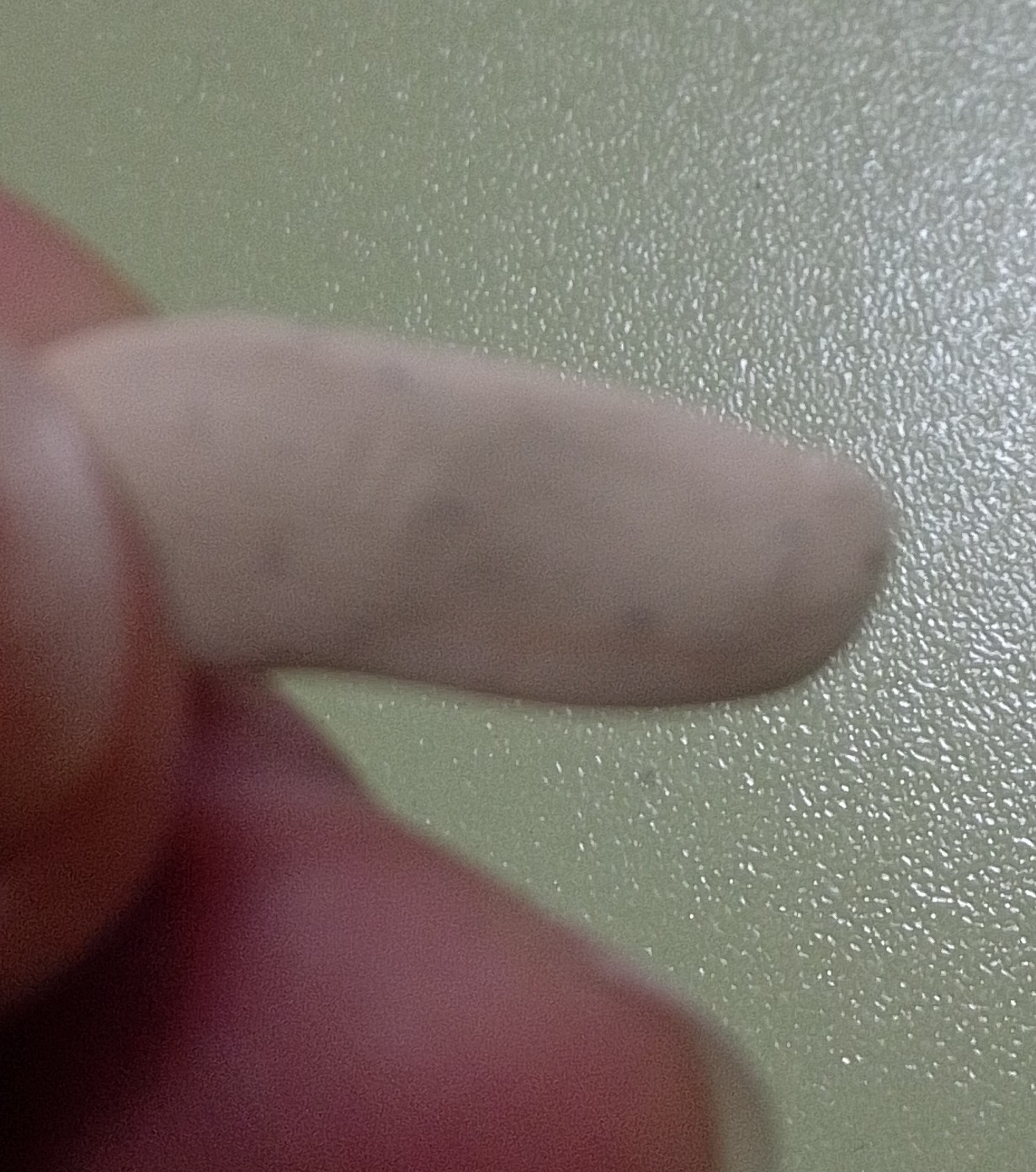 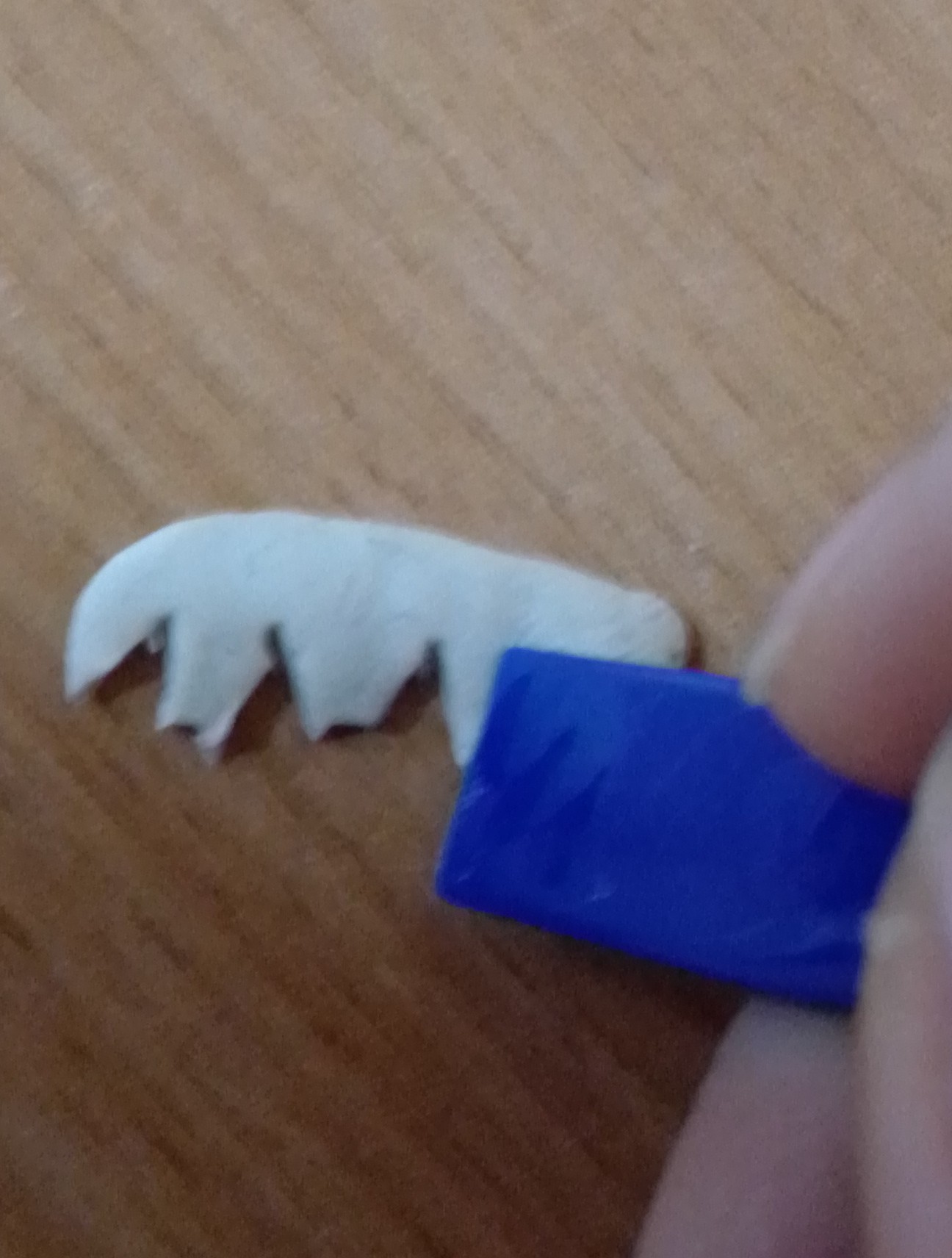 Получившуюся юбочку клеим на верхнюю часть ножки гриба.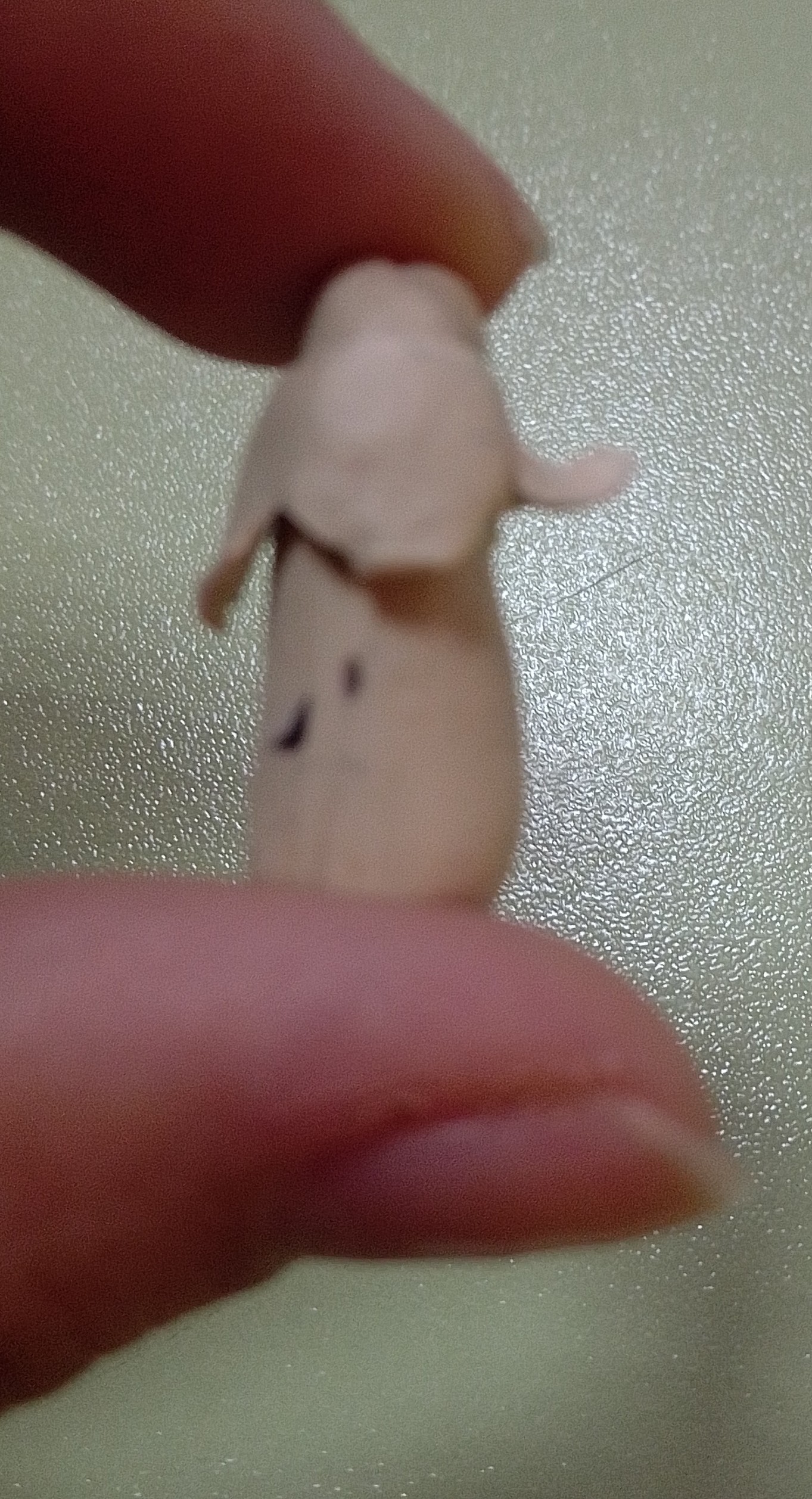 На этом мы закончим с нижней частью гриба. И нам осталось сделать только верхнюю его часть. Для шляпки нам понадобится пластилин красного цвета. Это будет верхняя часть, а для нижней нужен белый пластилин. Из красного кусочка делаем шар. После приплющивая по кругу шар сгибаем края “блина” немного во внутрь и получается шляпка красного цвета. И далее тоже самое делаем из белого пластилина. 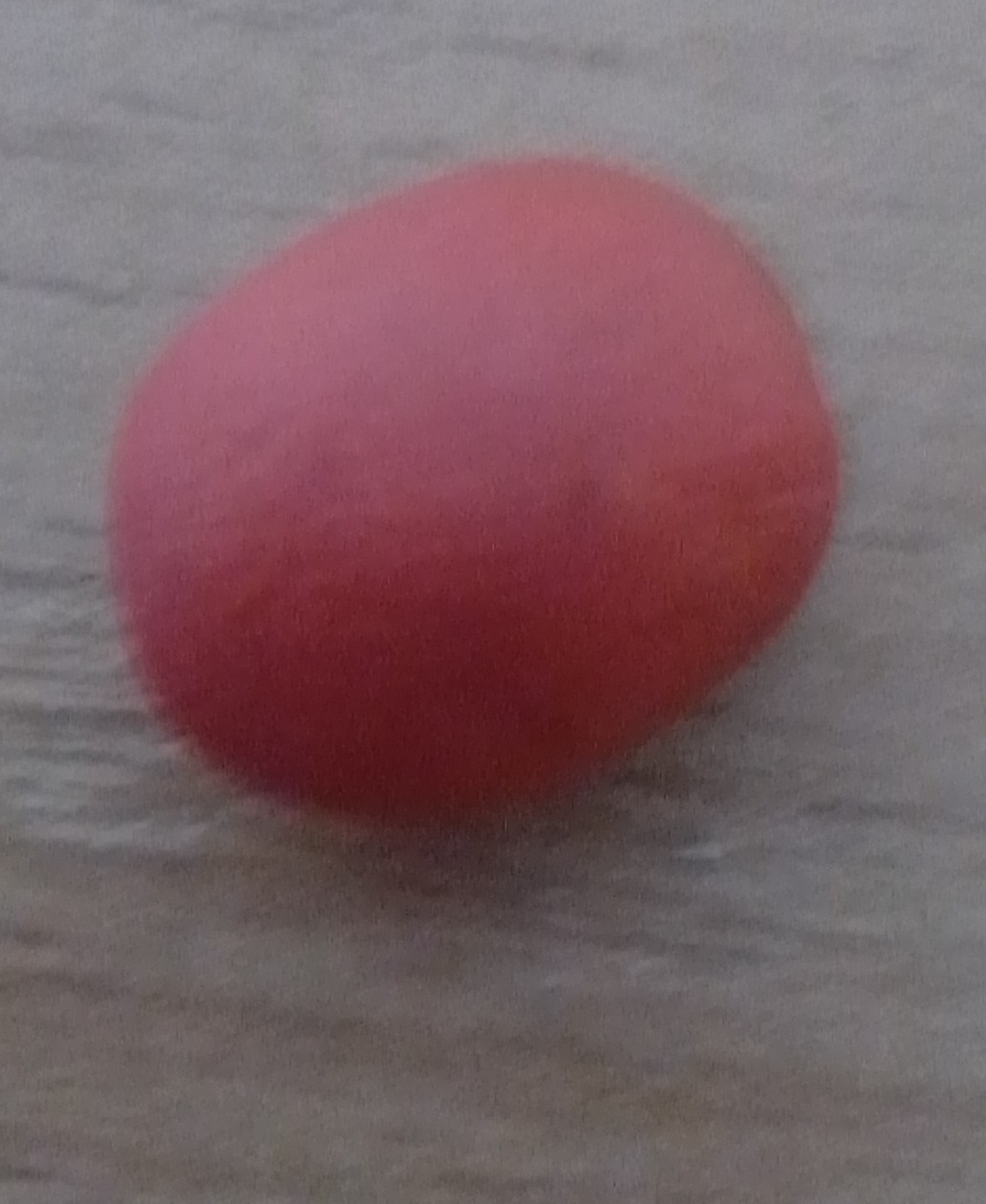 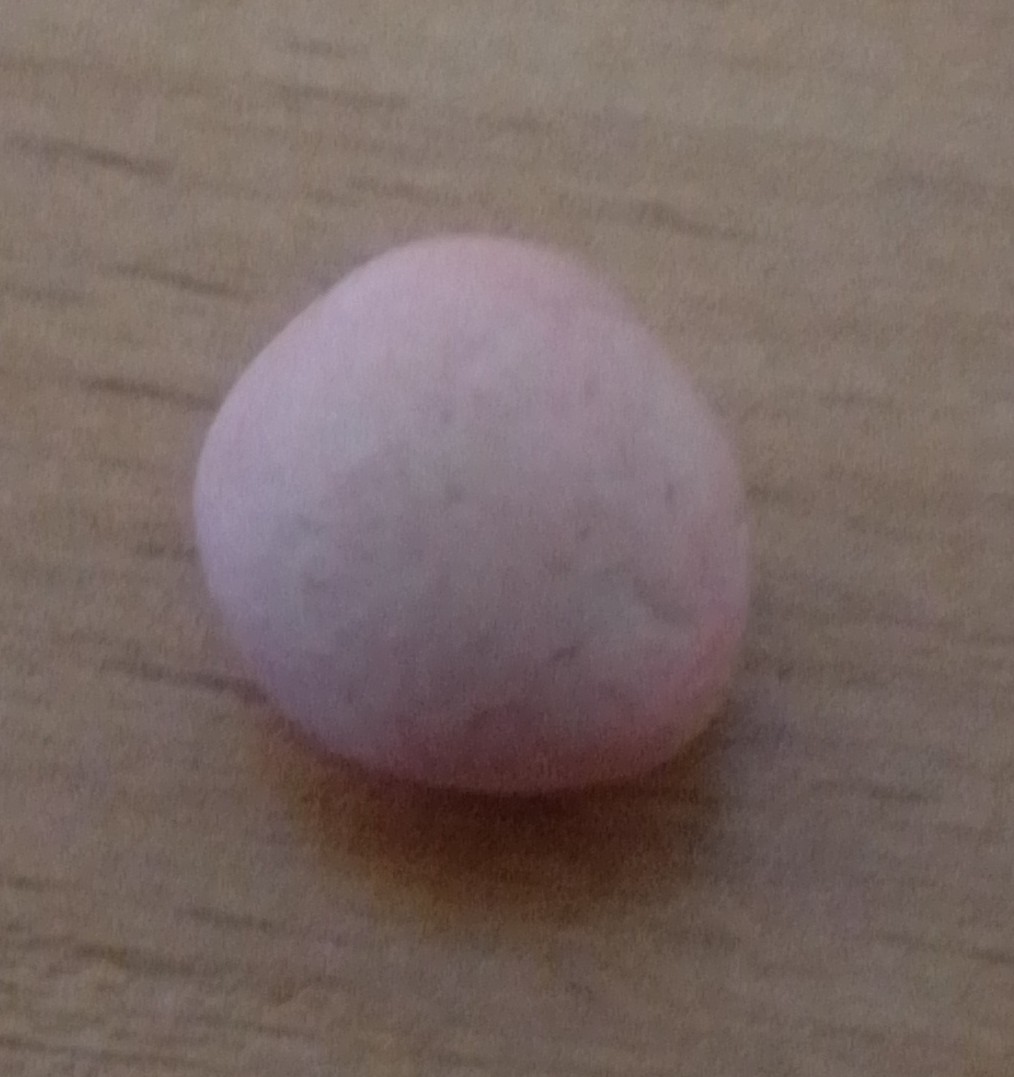 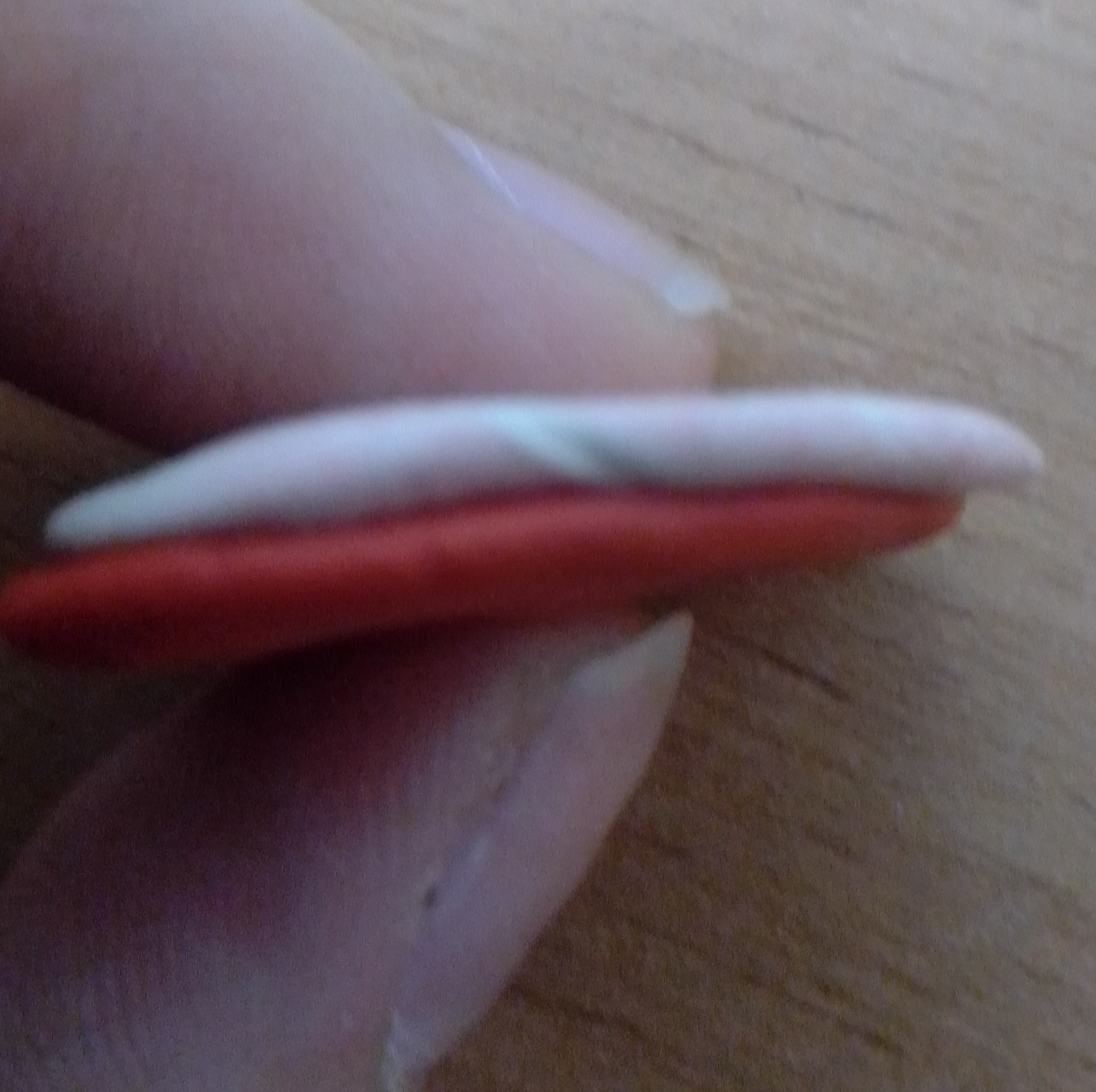 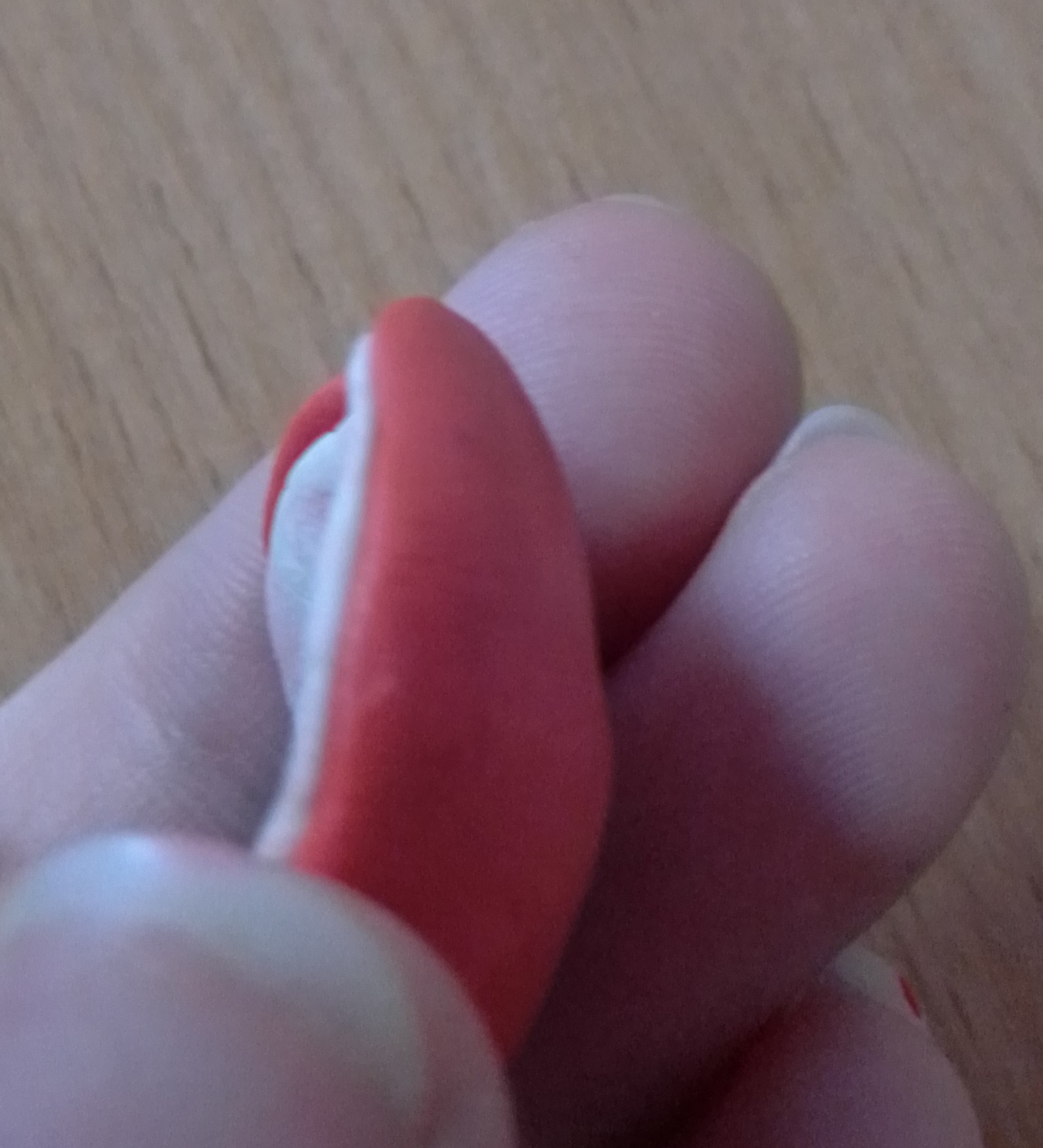 И так, же используя белый пластилин, катаем маленькие бусины и прилепляем из на шляпку гриба.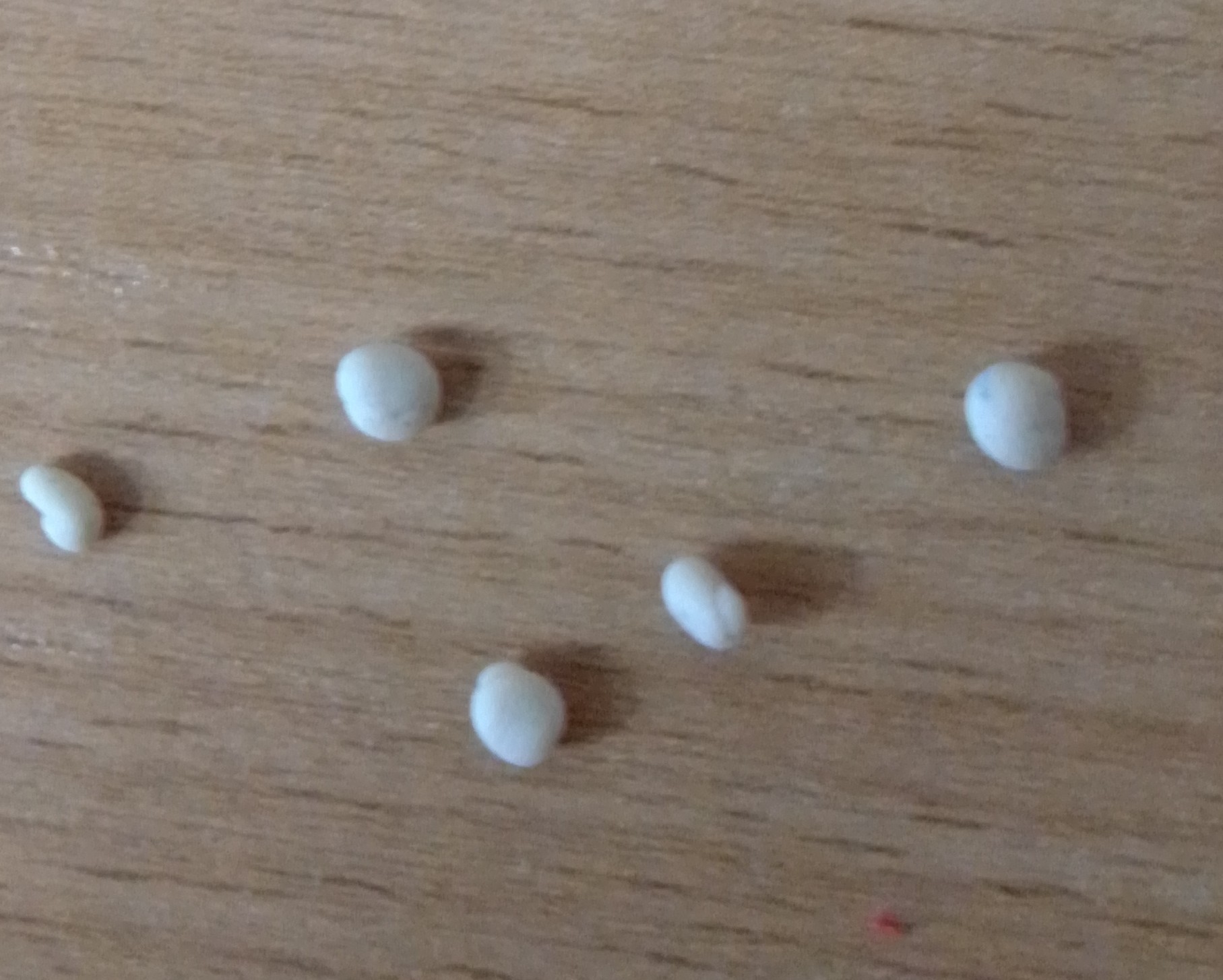 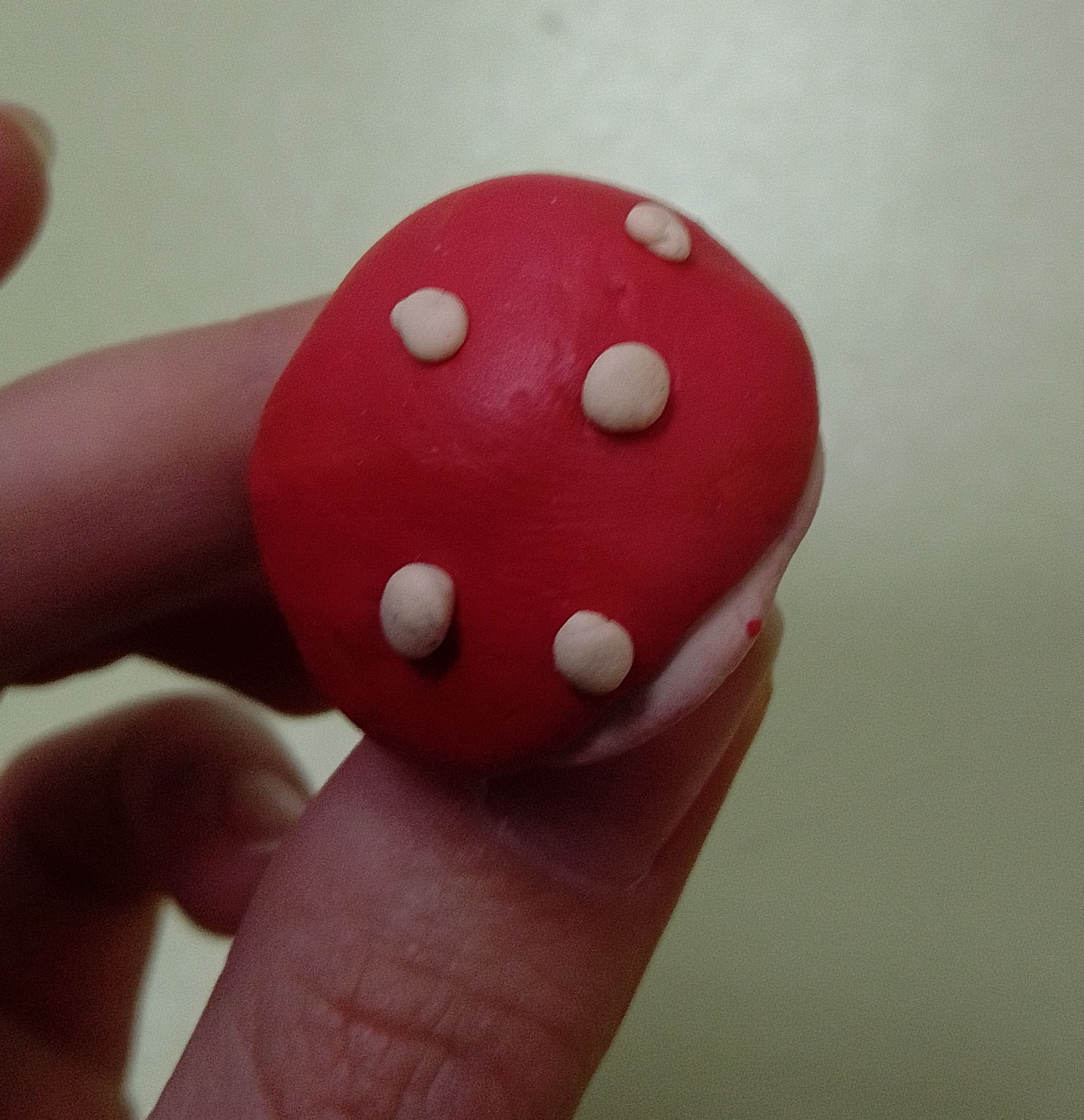 Осталось только соединить саму шляпку с ножкой гриба.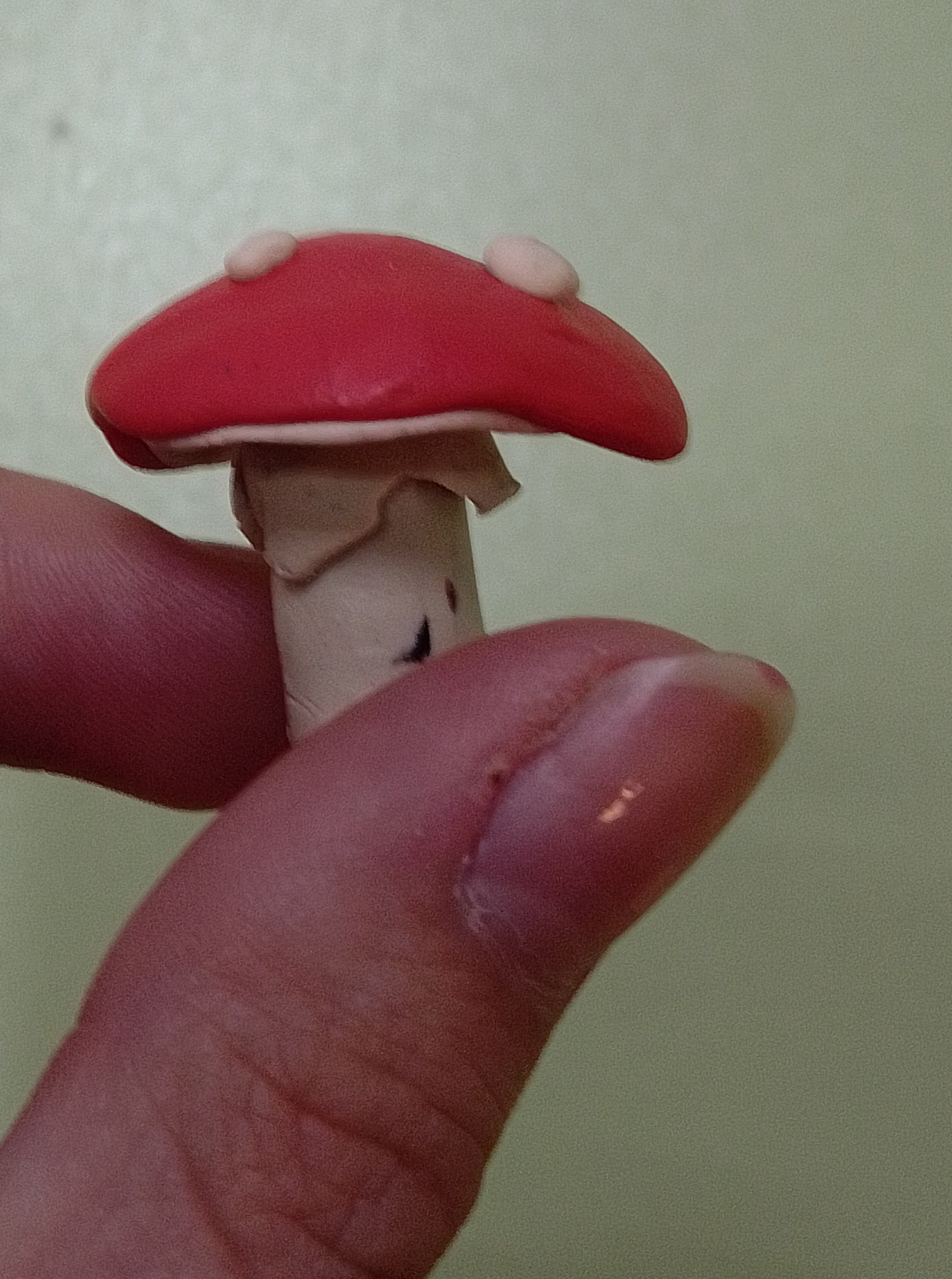 Вот и всё. Наш грибок готов.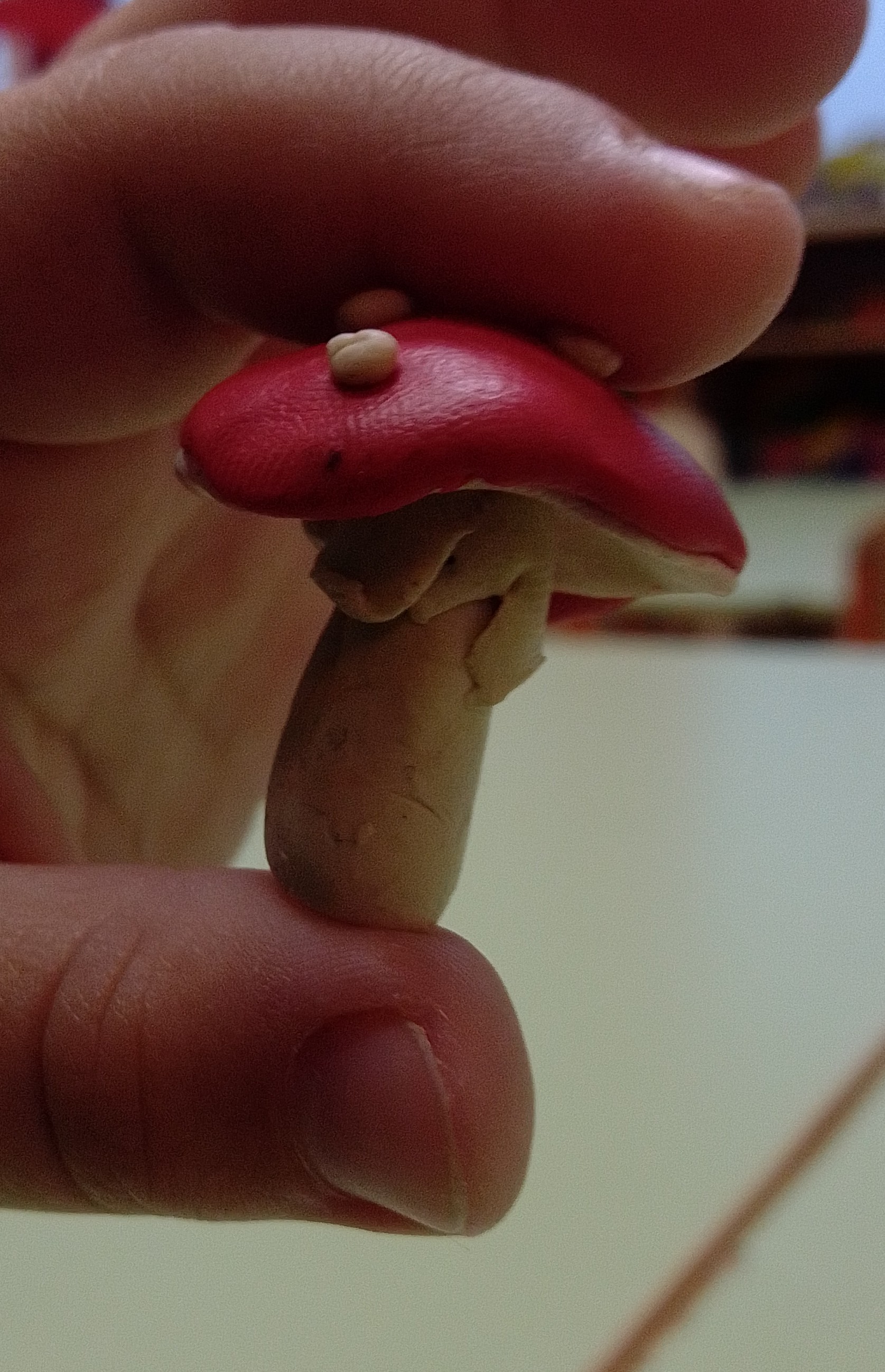 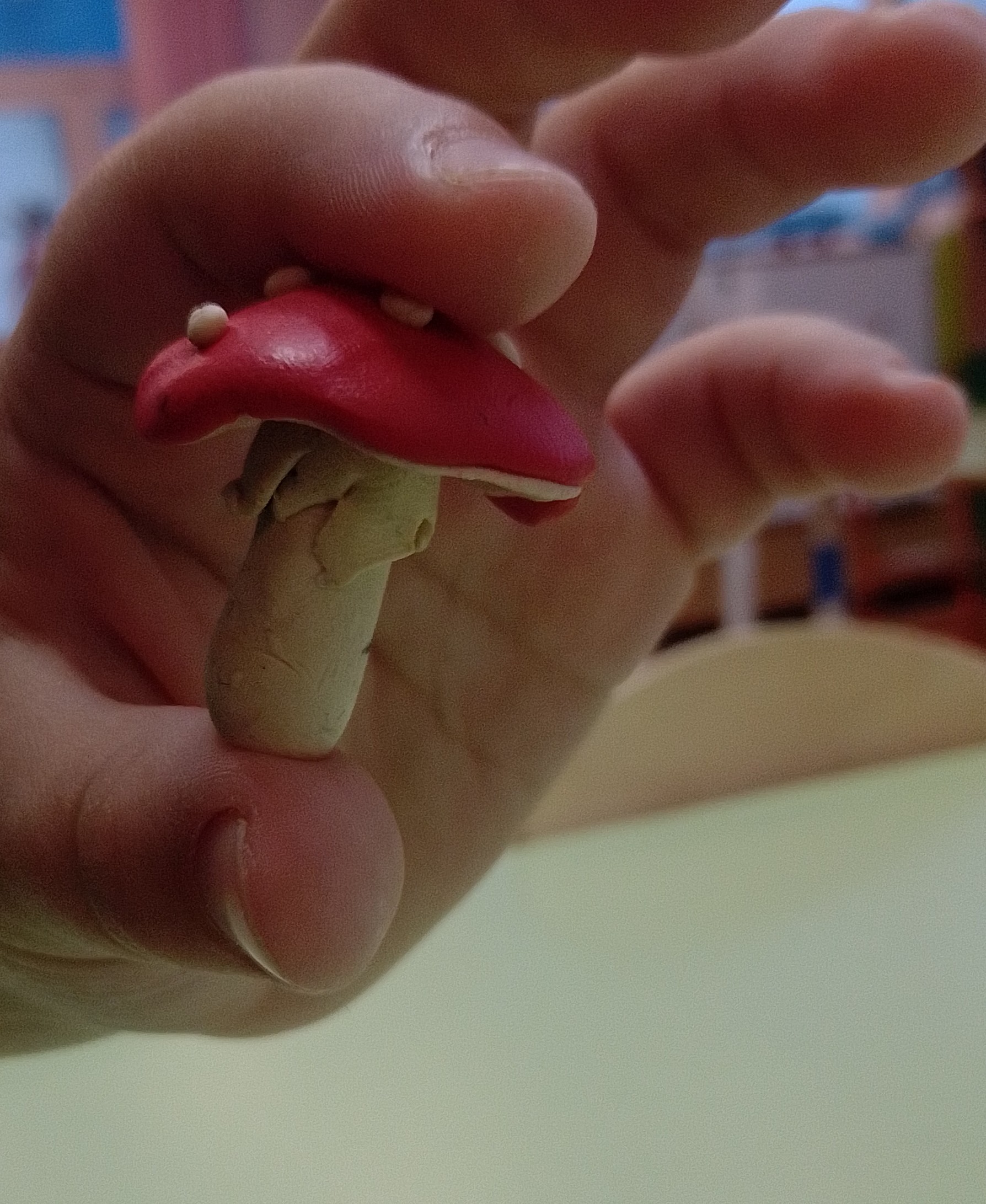 Теперь, я предлагаю вам посмотреть на работы других ребят, можете встать со своих мест и посмотреть работы ваших друзей.Садитесь по местам.  Понравились ли вам работы других ребят?Верно, у вас у всех получились замечательные работы.Наше занятие подошло к концу. Скажите, ребята, что вы сегодня делали? Спасибо вам за работу, давайте поскорее наведём порядок на рабочих местах. 